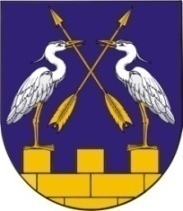        МО АДМИНИСТРАЦИЙЖЕ                              АДМИНИСТРАЦИЯ МО«КОКШАЙСК СЕЛА АДМИНИСТРАЦИЙ»         «КОКШАЙСКОЕ СЕЛЬСКОЕ ПОСЕЛЕНИЕ»ПУНЧАЛЖЕ					ПОСТАНОВЛЕНИЕот 05 октября 2018 г. №127О внесении изменения  в постановление от  04.05.2017г.  №91   «Об утверждении административного регламента  по предоставлению муниципальной услуги «Выдача разрешения на строительство, реконструкцию объектов капитального строительства»  В соответствии со ст. 51 Градостроительного кодекса РФ, рассмотрев  протест  Прокуратуры Звениговского района Республики Марий Эл от 25 сентября 2018 года  № 02-03-2018 на отдельные нормы  административного регламента по предоставлению  муниципальной услуги «Выдача разрешения на строительство, реконструкцию объектов капитального строительства», руководствуясь Уставом муниципального образования  «Кокшайское сельское поселение,   администрация муниципального  образования «Кокшайское сельское поселение»П О С Т А Н О В Л Я Е Т:1. Внести в постановление администрации муниципального образования "Кокшайское сельское поселение" от  04.05.2017 №91 «Об утверждении административного регламента  по предоставлению муниципальной услуги «Выдача разрешения на строительство, реконструкцию объектов капитального строительства» (далее – Постановление, Регламент) следующие изменения: -  подпункт 1) и подпункт 2)пункта 2.13. Регламента изложить в следующей редакции:«1) правоустанавливающие документы на земельный участок, в том числе соглашение об установлении сервитута, решение об установлении публичного сервитута;2) градостроительный план земельного участка, выданный не ранее чем за три года до дня представления заявления на получение разрешения на строительство, или в случае выдачи разрешения на строительство линейного объекта реквизиты проекта планировки территории и проекта межевания территории (за исключением случаев, при которых для строительства, реконструкции линейного объекта не требуется подготовка документации по планировке территории), реквизиты проекта планировки территории в случае выдачи разрешения на строительство линейного объекта, для размещения которого не требуется образование земельного участка;».-абзац 3 подпункта 3) пункта 2.13. Регламента изложить в следующей редакции:«б) схема планировочной организации земельного участка, выполненная в соответствии с информацией, указанной в градостроительном плане земельного участка, с обозначением места размещения объекта капитального строительства, подъездов и проходов к нему, границ публичных сервитутов, объектов археологического наследия;».2. Настоящее постановление вступает в силу после его обнародования в местах обнародования.3. Контроль за исполнением настоящего постановления оставляю за собой.Глава Администрации                                          П.Н. Николаев